Connecting your device to home Wi-Fi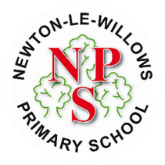 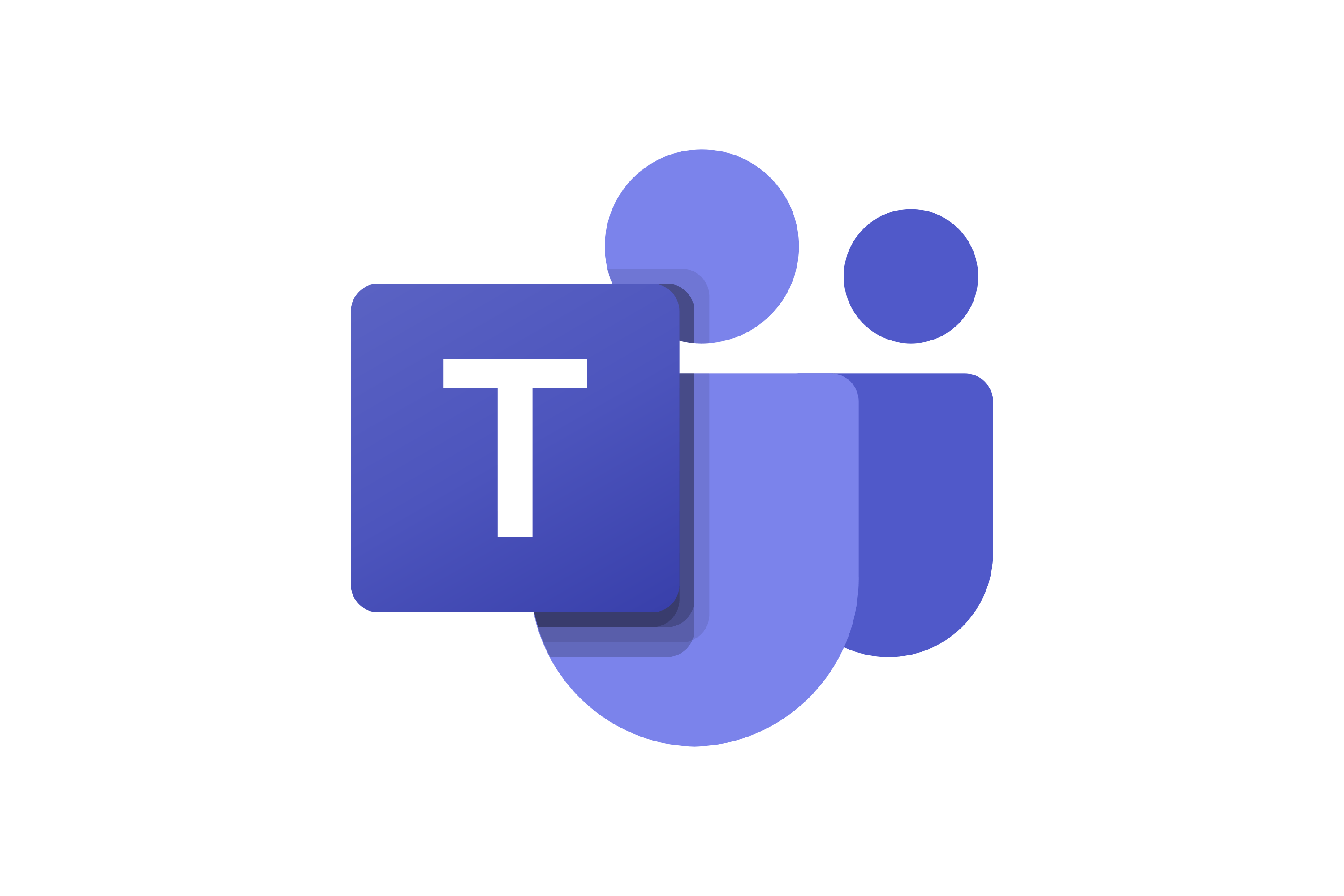 Connecting to home Wi-Fi 1. Once your laptop is turned on, you will be welcomed with a log on screen. In the bottom right corner, left click on the globe.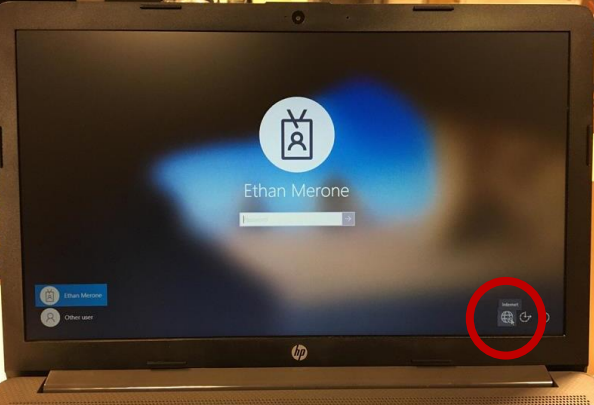 This will bring up a list of networks, find your home network and left click on it. Once you left click on your network, left click on the connect button. 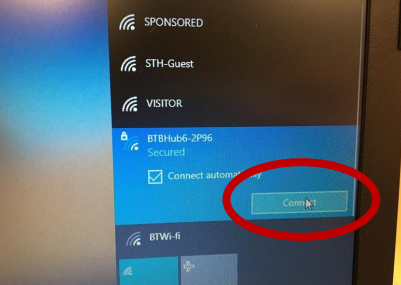 3. Type your home Wi-Fi password in and left click on next. 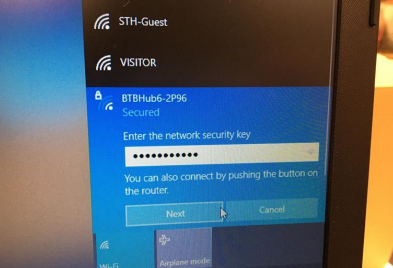 After connecting to your network, you will now see a Wi-Fi symbol in the bottom right, this means you have connected to your home Wi-Fi. 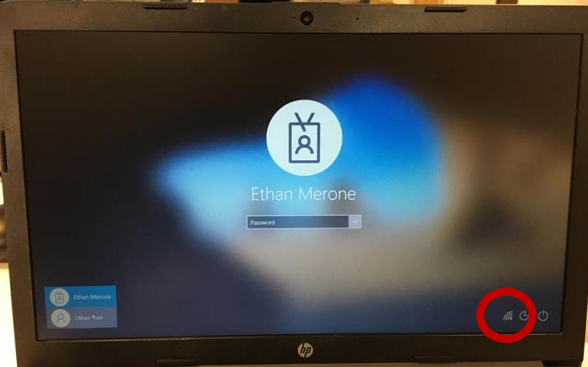 Signing Into Your AccountOnce you’ve turned your laptop on, you will be welcomed to a log-on screen, click “Other user” in the bottom left corner. 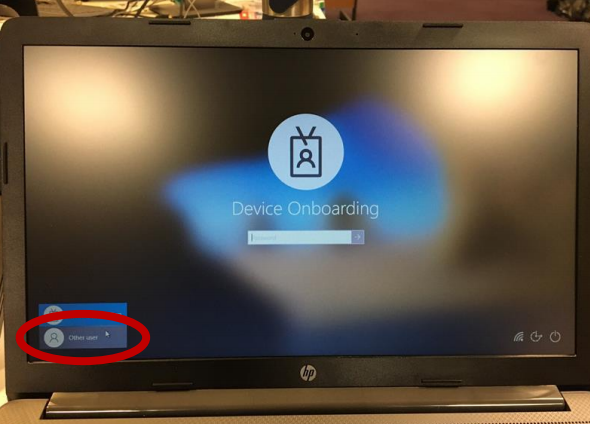 Once you’ve clicked on other user, type your username in the “username” section, and your password in the “password” section.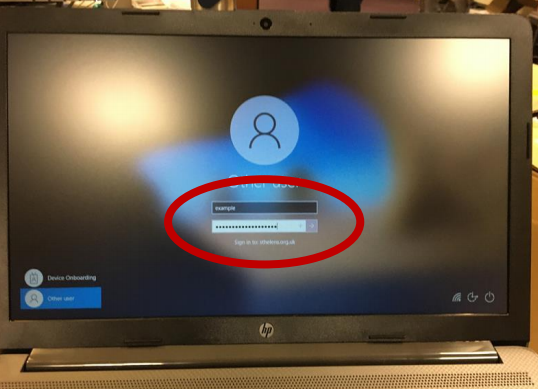 Click on the arrow in the “password” section or press the ‘enter’ key. 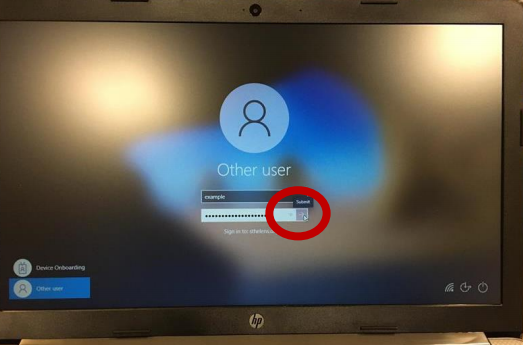 